О внесении изменений в постановление администрации   района от 30.05.2016 г. № 266-п 	Руководствуясь Уставом Пучежского муниципального района,п о с т а н о в л я ю: Внести в п.2 постановления администрации Пучежского муниципального района от 30.05.2016 г. № 266-п «Об утверждении административных регламентов предоставления муниципальных услуг на территории Пучежского муниципального района» изменения, изложив его в следующей редакции:1.1. Опубликовать настоящее постановление в «Правовом вестнике Пучежского муниципального района».Глава Пучежского муниципального района 				   Н.Ф. Ершов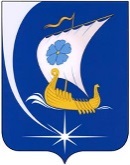 Администрация Пучежского муниципального района Ивановской областиП О С Т А Н О В Л Е Н И Е Администрация Пучежского муниципального района Ивановской областиП О С Т А Н О В Л Е Н И Е                   от 05.04.2017№180-пг.Пучежг.Пучеж